Вам захотелось лучше разобраться в причинах поведения Вашего ребенка, больше узнать об особенностях его развития. Служба ранней помощи «Аистёнок» ждет вас и ваших детей!Приглашаем Вас посетить: Консультации по вопросам развития и воспитания детей с 2 месяцев до 3  лет; Индивидуальные и групповые совместные занятия для детей и родителей.Квалифицированные специалисты ДОУ окажут консультативную помощь семье по организации воспитания ребенка и по вопросам коррекции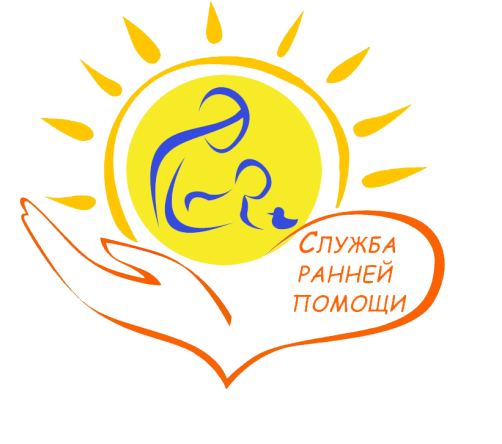 Деятельность службы строится на основе принципов бесплатности, доступности, регулярности, открытости, индивидуальности, естественности, уважительности, командной работы , компетентности и научной обоснованности .специалисты службы:педагог – психолог Гуртовая Е.Ю.учитель – логопед Худякова Е.М.инструктор по физ-ре Сысоева Н.А.муз. руководитель Фроловская С.Б.Адрес: 150062, г. Ярославль,ул. Серго Орджоникидзе 8а           Телефоны: 24-25-76эл. почта: yar139ds@yandex.ruЗаведующийБукарина Елена ПавловнаСтарший воспитатель:Ваулина Ольга ВладимировнаМуниципальное дошкольное образовательное учреждение «Детский сад №139»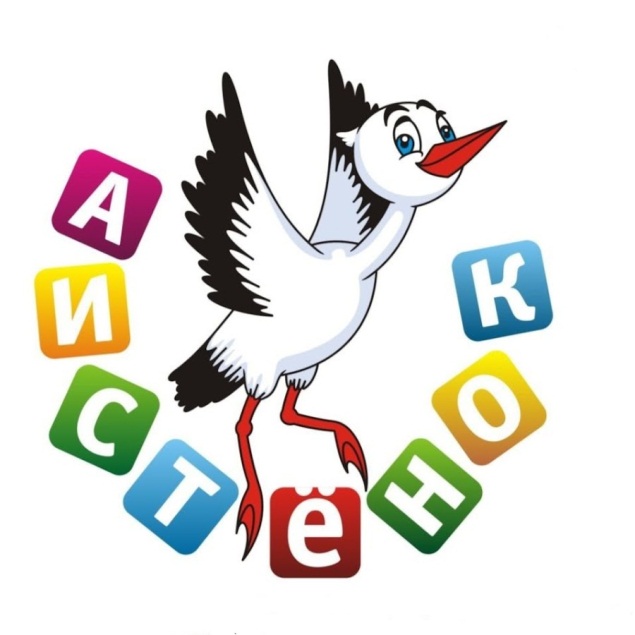 Служба ранней помощи (СРП) – служба помощи родителям (законным представителям) детей в возрасте от 2 месяцев до 3 лет, в том числе с ограниченными возможностями здоровья или риском возникновения нарушения развития и их семьямВ МДОУ «Детский сад № 139» создана служба ранней помощи родителям (законным представителям) детей в возрасте от 2 месяцев до 3 лет, в том числе с ограниченными возможностями здоровья или риском возникновения нарушения развития и их семьям. Цель работы: Службы ранней помощи – оказание психолого-педагогической помощи детям на раннем этапе развития, а также консультативная работа с родителями. Задачи службы: 1. Выявление и диагностика нарушений в развитии у детей раннего возраста. 2. Оказание комплексной помощи ребенку группы риска и ребенку с выявленными отклонениями в развитии. 3. Формирование позитивного отношения к ранней помощи, семьям с проблемными детьми. 4. Оказание информационно-просветительской, консультативной и психологической помощи семье.Ведущие направления деятельности Службы ранней помощи: 1. Консультативно – диагностическое направление:  определение уровня развития ребенка раннего возраста в соответствии с основными нормативными показателями данного возраста;  максимально раннее выявление и психолого-педагогическая квалификация отклонений в развитии ребенка;  анализ особенностей социальной ситуации развития ребенка; консультирование родителей по вопросам; обеспечение необходимых условий развития и компенсации имеющихся отклонений; реализация коррекционно-развивающего взаимодействия с ребенком;  создание дома соответствующей коррекционно-развивающей среды;  консультирование педагогов, работающих с детьми раннего возраста. 2. Коррекционно-развивающее направление деятельности службы:  разработка индивидуальной программы психолого-педагогической помощи ребенку специалистами и педагогами службы совместно с родителями ребенка;  обучение родителей способам коррекционно-развивающего взаимодействия с ребенком;  проведение индивидуальных и групповых развивающих и коррекционных занятий с детьми раннего возраста;3. Информационно-методическое направление:  информирование родителей об услугах, предоставляемых службой ранней психолого-педагогической помощи с помощью буклетов, объявлений и т.д.  информирование о деятельности Службы с помощью средств массовой информации;  создание лекотеки игр и игрушек, а также банка коррекционноразвивающих методик для детей раннего возраста;  повышение квалификации педагогов групп раннего возраста.